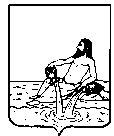 АДМИНИСТРАЦИЯ ВЕЛИКОУСТЮГСКОГО МУНИЦИПАЛЬНОГО ОКРУГАВОЛОГОДСКОЙ ОБЛАСТИПОСТАНОВЛЕНИЕ23.01.2023        		   						                         № 120г. Великий УстюгО межведомственной комиссиипо противодействию «теневому» сектору экономикиВ целях противодействия незаконной предпринимательской деятельности субъектов гражданских правоотношений, которая развивается вне государ-ственного учёта и контроля и включает пользование имуществом, продажу то-варов, выполнение работ и оказание услуг, укрываемых от налогообложения, а также неформальной занятости граждан, приносящей им заработок, трудовой доход, без уплаты предусмотренных законодательством платежей в бюджеты всех уровней и внебюджетные фонды (далее – «теневой» сектор экономики), руководствуясь статьями 33 и 38 Устава Великоустюгского муниципального округа,ПОСТАНОВЛЯЮ:1. Создать межведомственную комиссию по противодействию «теневому» сектору экономики.2. Утвердить:а) состав межведомственной комиссии по противодействию «теневому» сектору экономики (приложение № 1);б) положение о межведомственной комиссии по противодействию «те-невому» сектору экономики (приложение № 2).3. Признать утратившими силу следующие постановления администрации Великоустюгского муниципального района:а) от 20.12.2016 № 1406 «О межведомственной комиссии по проти-водействию “теневому” сектору экономики»;б) от 08.02.2017 № 131 «О внесении изменений в постановление администрации Великоустюгского муниципального района от 20.12.2016         № 1406 “О межведомственной комиссии по противодействию «теневому» сектору экономики”»;2в) от 08.02.2018 № 203 «О внесении изменений в состав межве-домственной комиссии по противодействию “теневому” сектору экономики»;г) от 02.03.2020 № 290 «О внесении изменений в постановление администрации Великоустюгского муниципального района от 20.12.2016         № 1406 “О межведомственной комиссии по противодействию «теневому» сектору экономики”»;д) от 31.01.2022 № 127 «О внесении изменений в постановление администрации Великоустюгского муниципального района от 20.12.2016         № 1406 “О межведомственной комиссии по противодействию «теневому» сектору экономики”».3. Настоящее постановление вступает в силу со дня подписания.Глава Великоустюгского муниципального округа                                 А. В. КузьминПриложение № 1УТВЕРЖДЁНпостановлением администрации Великоустюгского муниципального округаот 23.01.2023 № 120СОСТАВмежведомственной комиссиипо противодействию «теневому» сектору экономикиПредседатель межведомственной комиссии - Глава Великоустюгского муници-пального округа;Заместитель председателя межведомственной комиссии – заместитель Главы Великоустюгского муниципального округа, начальник управления экономического развития администрации Великоустюгского муниципального округа;Секретарь межведомственной комиссии - начальник отдела экономики управления экономического развития администрации Великоустюгского муниципального округа.Члены межведомственной комиссии:заместитель Главы Великоустюгского муниципального округа, начальник финан-сового управления администрации Великоустюгского муниципального округа;заместитель Главы Великоустюгского муниципального округа, начальник пра-вового управления администрации Великоустюгского муниципального округа;начальник отдела потребительского рынка управления экономического развития администрации Великоустюгского муниципального округа;начальник управления сельскохозяйственного производства администрации Вели-коустюгского муниципального округа;председатель комитета по управлению имуществом;Великоустюгский межрайонный прокурор*;начальник Великоустюгского территориального отдела государственного лесничества Департамента лесного комплекса Вологодской области*;начальник Межрайонной инспекции Федеральной налоговой службы № 10 по Во-логодской области*;начальник ОМВД России по Великоустюгскому району*;начальник отделения занятости населения по Великоустюгскому округу (с сек-тором занятости в городе Красавино)*;начальник отделения по вопросам миграции ОМВД РФ по Великоустюгскому району*;начальник территориального отдела Управления Роспотребнадзора по Вологодской области в Великоустюгском, Кичменгско-Городецком округах, Никольском районе*;общественный помощник уполномоченного по правам человека Вологодской об-ласти по Великоустюгскому муниципальному округа*;председатель Великоустюгского отделения НОРОР «Союз промышленников и предпринимателей Вологодской области» *;председатель координационного Совета организаций профсоюзов Велико-устюгского муниципального округа, председатель районного комитета профсоюза ра-ботников образования*;начальники территориальных отделов Великоустюгского муниципального округа*.* - по согласованиюПриложение № 2УТВЕРЖДЁНОпостановлением администрации Великоустюгского муниципального округаот 23.01.2023 № 120П О Л О Ж Е Н И Ео межведомственной комиссиипо противодействию «теневому» сектору экономики (далее – межведомственная комиссия, положение)1. Общие положения1.1. Настоящее положение определяет задачи, функции и порядок деятельности межведомственной комиссии по противодействию «теневому» сектору экономики.1.2. В своей деятельности межведомственная комиссия руководствуется Кон-ституцией Российской Федерации, федеральными законами, указами и распоря-жениями Президента Российской Федерации, постановлениями и распоряжениями Правительства Российской Федерации, законами области, правовыми актами органов государственной власти области, а также настоящим положением.1.3. Для реализации решений межведомственной комиссии могут издаваться постановления, распоряжения администрации Великоустюгского муниципального ок-руга и даваться поручения Главой округа.2. Основные задачи межведомственной комиссииЗадачами межведомственной комиссии являются:а) анализ состояния «теневого» сектора экономики Великоустюгского муници-пального округа;б) выработка мер по сокращению уровня «теневой» экономики в муници-пальном округе и искоренению причин, способствующих формированию «теневого» сектора экономики.3. Полномочия межведомственной комиссииДля реализации возложенных на межведомственную комиссию задач она осу-ществляет следующие полномочия:а) рассмотрение информации, характеризующей ситуацию в «теневом» секторе экономики муниципального округа в целом, в разрезе населённых пунктов, видов деятельности, подготовленной органами местного самоуправления, органами испол-нительной государственной власти области, территориальными органами федеральных органов исполнительной власти муниципального округа, организациями муниципального округа;б) рассмотрение результатов реализации мероприятий противодействию «те-невому» сектору экономики муниципального округа;в) рассмотрение предложений органов  местного  самоуправления  муниципаль-2ного округа, органов исполнительной государственной власти области, террито-риальных органов федеральных органов исполнительной власти округа, предприятий, учреждений, организаций муниципального округа о мерах по сокращению уровня «теневой» экономики в муниципальном округе и искоренению причин, способ-ствующих формированию «теневого» сектора экономики;г) разработку рекомендаций по осуществлению мероприятий, направленных на сокращение уровня «теневой» экономики в муниципальном округе и искоренению причин, способствующих формированию «теневого» сектора экономики;д) осуществление контроля выполнения решений, принятых межведомственной комиссией;е) координация работы по взаимодействию с работодателями в отношении лиц предпенсионного возраста;ё) проведение информационно-разъяснительной работы в части формирования и ведения сведений о трудовой деятельности работников в электронном виде;ж) отслеживание состояния миграционной ситуации, соблюдение иностран-ными гражданами уголовного и административного законодательства Российской Фе-дерации, трудового законодательства Российской Федерации в части иностранных работников и их работодателей, противоэпидемиологического и санитарно-эпиде-миологического состояния мест проживания и пребывания иностранных граждан, ситуации по своевременности выплаты заработной платы и по уплате налогов и сборов.4. Права межведомственной комиссииМежведомственная комиссия вправе:а) запрашивать информацию по вопросам, относящихся к компетенции межве-домственной комиссии;б) направлять в территориальные и отраслевые (функциональные) органы ад-министрации Великоустюгского муниципального округа, органы федеральных орга-нов исполнительной власти на территории округа предложения и рекомендации по вопросам в соответствии со своими полномочиями;в) давать обязательные для исполнения поручения представителям органов местного самоуправления округа по вопросам в соответствии со своими полно-мочиями;г) создавать рабочие группы по отдельным направлениям деятельности межве-домственной комиссии.5. Компетенция председателя, секретаря и членов межведомственной комиссии5.1. Председатель межведомственной комиссии:а) назначает дату, время и место проведения заседания межведомственной ко-миссии;б) определяет лиц, которых необходимо пригласить на заседание;в) председательствует на заседании межведомственной комиссии;3г) утверждает повестку дня очередного заседания межведомственной комиссии.В отсутствие председателя его обязанности исполняет заместитель.5.2. Секретарь межведомственной комиссии:а) организует работу межведомственной комиссии;б) формирует повестку дня заседания межведомственной комиссии с учётом предложений членов межведомственной комиссии, обеспечивает своевременное нап-равление членам межведомственной комиссии повестки дня заседания;в) своевременно направляет для ознакомления членам межведомственной ко-миссии документы, представленные для рассмотрения;г) созывает заседание межведомственной комиссии по согласованию с пред-седателем и оформляет протокол заседания;д) обеспечивает направление членам межведомственной комиссии подпи-санного протокола;е) ведёт архив документов, связанных с деятельностью межведомственной ко-миссии;ё) секретарь межведомственной комиссии участвует в её заседаниях с правом голоса.5.3 Члены межведомственной комиссии вправе делегировать свои полномочия (с правом участия в голосовании) своим представителям, о чём они должны пред-варительно уведомить секретаря межведомственной комиссии.6. Порядок деятельности межведомственной комиссии6.1. Заседания межведомственной комиссии проводятся по мере необходи-мости, но не реже одного раза в квартал.6.2. Заседание межведомственной комиссии считается правомочным, если на нём присутствует не менее половины членов межведомственной комиссии.6.3. Решения межведомственной комиссии принимаются открытым голо-сованием и считаются принятыми, если за них проголосовали более половины членов межведомственной комиссии, присутствующих на заседании.При равенстве голосов членов межведомственной комиссии голос председа-тельствующего на заседании является решающим.6.4. Решения межведомственной комиссии оформляются протоколом, который подписывает председательствующий на заседании.6.5. Документационное и организационно-техническое обеспечение деятель-ности межведомственной комиссии возлагается на управление экономического раз-вития администрации округа.